Noc vědců 2018: 100 let české vědy 5. 10. 2018, 18:00 - 23:59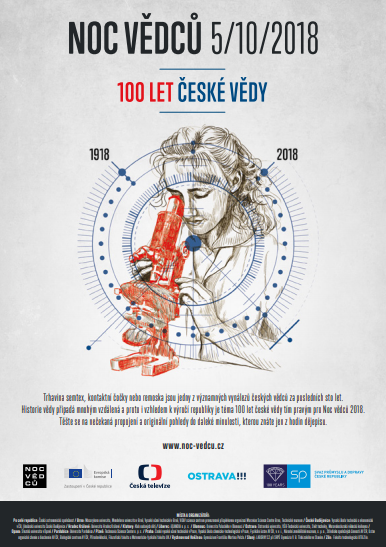 Přijďte si užít noc plnou vědy na CEITEC! Navštivte rozmanité aktivity přibližující vědu na CEITEC Masarykovy univerzity i CEITEC Vysokého učení technického.Na CEITEC MU se těště na: Průchod skrze membránu – Staň se mikrobem, který vylívá buněčný obsah a způsobuje tak zánik napadené buňky.Analýza mikrostavů mozku – Zkus si vyhodnotit záznam elektrické aktivity mozku.Výprava do mikrosvěta – Získej strukturu viru, kterou si můžeš odnést domů.DNA šifrovačka - Rozlušti genetickou informaci.Kromě toho si můžete zahrát na vědce v našem fotokoutku, procvičit si své mozkové závity pomocí různých mentálních aktivit a dozvědět se více o tom, co se dělá na CEITECu.  Na CEITEC VUT (Purkyňova 123, konečná zastávka tramvaje č. 12, Technologický park)Vstup výhradně přes hlavní budovu (prostory recepce).Můžete se těšit na program: Zbrusu nová robotická dílna; vyrobí naši roboti něco přímo pro Vás?Laboratoře elektrických motorů; motor uvidíte a uslyšíte v provozu!Jak vlastně funguje akustika a senzory?Jak se zkoumá vývoj obličeje, díky kterému můžeme odhalovat vady? Osahejte si 3D modely a nasaďte 3D brýle!Chcete vidět technologii z Marsu?Experimenty Víte, co je to ferrofluid? Chcete vidět, jak zvláštně se chová v magnetickém poli?Může magnet přestat být magnetem? Co je to magnetická brzda?Vyzkoušejte siLaboratorní skafandr; oblečete jej rychleji než naši vědci a technici?Jak asi chutná dusíková zmrzlina?Pro registrované navícProhlídka laboratoří CEITEC Nano, největších čistých laboratoří v České republice. Vyzkoušejte si jak funguje Elektronový mikroskop; co všechno s ním můžete vidět?Na tuto prohlídku se registrujte do 4. 10. 2018, ať s Vámi můžeme počítat!